Самоопределение выпускников 11 классов 2020.      На  конец 2019-2020 учебного года в 11 классах обучались 49 учащихся. К  государственной  (итоговой) аттестации допущены  49 выпускников 11-х классов лицея. Все 49 учащихся получили аттестат о среднем общем образовании.     Анализ самоопределения выпускников 11 классов показал, что 43 выпускника (87%) поступили в вуз,5 человек-в СПО,1 чел. Работает. Поступили в Кемеровские вузы 50% выпускников: КемГУ-7чел., КузГТУ-7 чел., КГМУ-4 чел., КемГИК-1 чел., КГСа-2чел. 50% выпускников поступили в ОУ за пределами Кемеровской области. На бюджетных местах обучается 31 выпускник,14-на контрактной основе,3-по целевому направлению.  Поступили по профилю обучения после технологического (инженерного) класса 24 чел.(89%), после естественно-научного класса 16 чел. (72%). В целом, продолжили обучение по профилю обучения 40 выпускников (84%).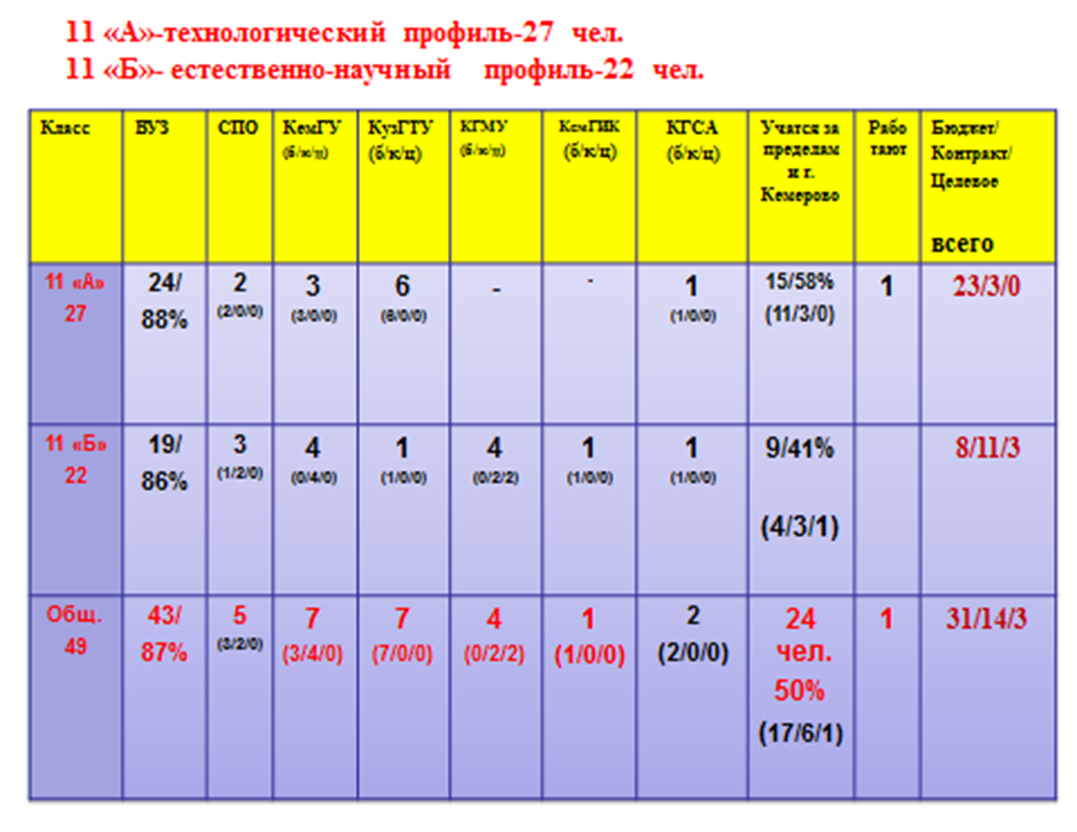 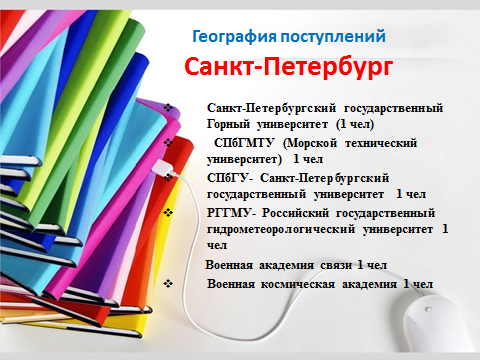 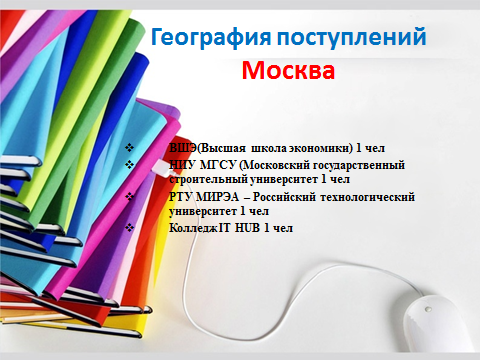 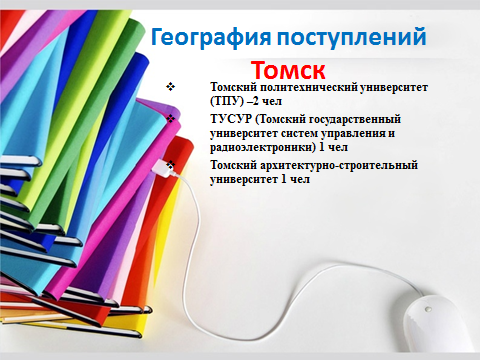 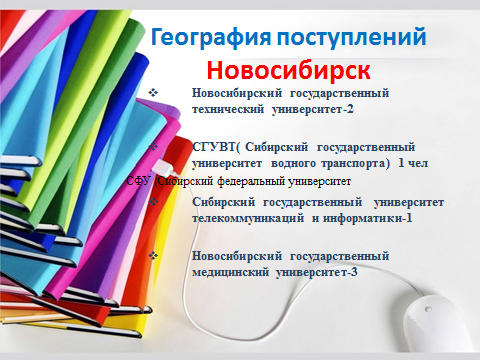 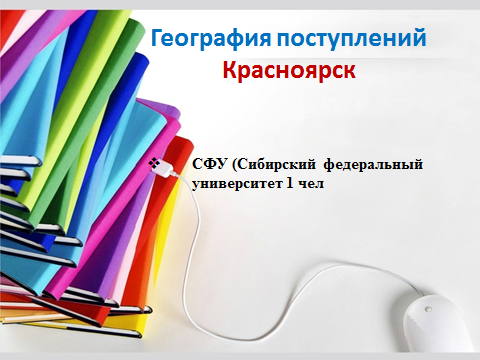 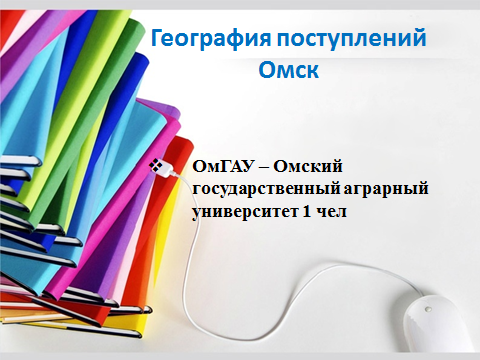 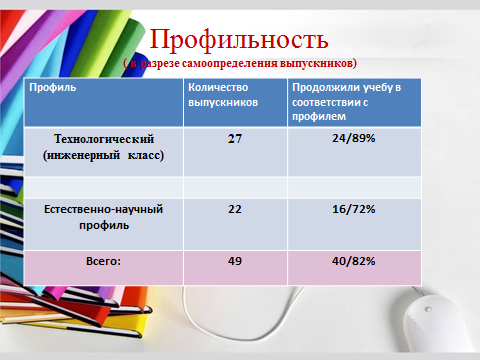 